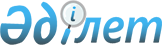 Өскемен қаласының 2020-2022 жылдарға арналған бюджеті туралы
					
			Күшін жойған
			
			
		
					Шығыс Қазақстан облысы Өскемен қалалық мәслихатының 2019 жылғы 23 желтоқсандағы № 52/2-VI шешімі. Шығыс Қазақстан облысының Әділет департаментінде 2019 жылғы 31 желтоқсанда № 6468 болып тіркелді. Күші жойылды - Шығыс Қазақстан облысы Өскемен қалалық мәслихатының 2020 жылғы 24 желтоқсандағы № 64/2-VI шешімімен
      Ескерту. Күші жойылды - Шығыс Қазақстан облысы Өскемен қалалық мәслихатының 24.12.2020 № 64/2-VI шешімімен (01.01.2021 бастап қолданысқа енгізіледі).

      ЗҚАИ-ның ескертпесі.

      Құжаттың мәтінінде түпнұсқаның пунктуациясы мен орфографиясы сақталған.
      Қазақстан Республикасының 2008 жылғы 4 желтоқсандағы Бюджет кодексінің 75-бабына, Қазақстан Республикасының 2001 жылғы 23 қаңтардағы "Қазақстан Республикасындағы жергілікті мемлекеттік басқару және өзін-өзі басқару туралы" Заңының 6-бабының 1 тармағының 1) тармақшасына, Шығыс Қазақстан облыстық мәслихатының 2019 жылғы 13 желтоқсандағы № 35/389-VI "2020-2022 жылдарға арналған облыстық бюджет туралы" (Нормативтік құқықтық актілерді мемлекеттік тіркеу тізілімінде 6427 нөмірімен тіркелген) шешіміне сәйкес Өскемен қалалық мәслихаты ШЕШІМ ҚАБЫЛДАДЫ:
      1. Қаланың 2020-2022 жылдарға арналған бюджеті 1, 2 және 3 қосымшаларға сәйкес тиісінше, соның ішінде 2020 жылға арналған келесі көлемдерде бекітілсін:
      1) кірістер – 70 918 293,2 мың теңге:
      салықтық түсімдер – 34 541 652,9 мың теңге;
      салықтық емес түсімдер – 315 386,7 мың теңге;
      негізгі капиталды сатудан түсетін түсімдер – 4 232 048,2 мың теңге;
      трансферттердің түсімдері – 31 829 205,4 мың теңге;
      2) шығындар – 85 396 070,7 мың теңге;
      3) таза бюджеттік кредиттеу – -80 000,0 мың теңге:
      бюджеттік кредиттер – 0;
      бюджеттік кредиттерді өтеу – 80 000,0 мың теңге;
      4) қаржы активтерімен операциялар бойынша сальдо – 1 202 220,0 мың теңге:
      қаржы активтерін сатып алу – 1 225 142,0 мың теңге;
      мемлекеттік қаржы активтерін сатудан түсетін түсімдер – 22 922,0 мың теңге;
      5) бюджет тапшылығы (профициті) – -15 599 997,5 мың теңге;
      6) бюджет тапшылығын қаржыландыру (профицитін пайдалану) – 15 599 997,5 мың теңге;
      қарыздар түсімі – 21 040 910,0 мың теңге;
      қарыздарды өтеу – 5 560 118,5 мың теңге;
      бюджет қаражатының пайдаланылатын қалдықтары – 119 206,0 мың теңге.
      Ескерту. 1-тармақ жаңа редакцияда - Шығыс Қазақстан облысы Өскемен қалалық мәслихатының 26.11.2020 № 63/2-VI шешімімен (01.01.2020 бастап қолданысқа енгізіледі).


      2. Өскемен қаласының 2020 жылға арналған бюджетінде облыстық бюджеттен Өскемен қаласының бюджетіне берілетін бюджеттік субвенциялар – 0. Өскемен қаласының бюджетінен облыстық бюджетке бюджеттік қайтарып алулардың көлемі – 0 екендігі ескерілсін.
      3. Өскемен қаласының 2020 жылға арналған жергілікті атқарушы органының резерві 503 802,4 мың теңге сомасында бекітілсін.
      Ескерту. 3-тармақ жаңа редакцияда - Шығыс Қазақстан облысы Өскемен қалалық мәслихатының 26.11.2020 № 63/2-VI шешімімен (01.01.2020 бастап қолданысқа енгізіледі).


      4. Шығыс Қазақстан облыстық мәслихатының 2020 жылғы 13 наурыздағы № 36/410-VI "2020-2022 жылдарға арналған облыстық бюджет туралы" Шығыс Қазақстан облыстық мәслихатының 2019 жылғы 13 желтоқсандағы № 35/389-VI шешіміне өзгерістер енгізу туралы" (Нормативтік құқықтық актілерді мемлекеттік тіркеу тізілімінде 6778 нөмірімен тіркелген) шешіміне сәйкес 2020 жылға арналған кірістерді бөлу нормативтері атқарылуға алынсын:
      1) корпоративтік табыс салығы – 100,0 %;
      2) төлем көзінен салынатын, кірістерден ұсталатын жеке табыс салығы – 36,6 %;
      3) әлеуметтік салық – 36,6 %.
      Ескерту. 4-тармақ жаңа редакцияда - Шығыс Қазақстан облысы Өскемен қалалық мәслихатының 27.03.2020 № 54/3-VI шешімімен (01.01.2020 бастап қолданысқа енгізіледі).

      5. Алынып тасталды - Шығыс Қазақстан облысы Өскемен қалалық мәслихатының 27.03.2020 № 54/3-VI шешімімен (01.01.2020 бастап қолданысқа енгізіледі).


      6. Осы шешімнің 4 қосымшасына сәйкес Өскемен қаласының 2020 жылға арналған бюджетін атқару процесінде секвестрлеуге жатпайтын бюджеттік бағдарламалардың тізбесі бекітілсін.
      7. Осы шешімнің 5 қосымшасына сәйкес Өскемен қалалық мәслихатының кейбір шешімдерінің күші жойылды деп танылсын.
      8. Осы шешім 2020 жылғы 1 қаңтардан бастап қолданысқа енгізіледі.  Өскемен қаласының 2020 жылға арналған бюджеті
      Ескерту. 1-қосымша жаңа редакцияда - Шығыс Қазақстан облысы Өскемен қалалық мәслихатының 26.11.2020 № 63/2-VI шешімімен (01.01.2020 бастап қолданысқа енгізіледі). Өскемен қаласының 2021 жылға арналған бюджеті Өскемен қаласының 2022 жылға арналған бюджеті Өскемен қаласының 2020 жылға арналған бюджетін атқару процесінде секвестрлеуге жатпайтын бюджеттік бағдарламалардың тізбесі
      Ескерту. 4-қосымшаға орыс тілінде өзгеріс енгізілді, қазақ тіліндегі мәтіні өзгермейді - Шығыс Қазақстан облысы Өскемен қалалық мәслихатының 27.03.2020 № 54/3-VI шешімімен (01.01.2020 бастап қолданысқа енгізіледі). Өскемен қалалық мәслихатының кейбір күші жойылған шешімдерінің тізбесі
      1. Өскемен қалалық мәслихатының 2017 жылғы 26 желтоқсандағы № 25/2-VI "Өскемен қаласының 2018-2020 жылдарға арналған бюджеті туралы" (Нормативтік құқықтық актілерді мемлекеттік тіркеу тізілімінде 5394 нөмірімен тіркелген, Қазақстан Республикасының нормативтік құқықтық актілерінің электрондық түрдегі эталондық бақылау банкінде 2018 жылғы 15 қаңтарда жарияланған) шешімі.
      2. Өскемен қалалық мәслихатының 2018 жылғы 16 наурыздағы № 27/2-VI "Өскемен қалалық мәслихатының 2017 жылғы 26 желтоқсандағы № 25/2-VI "Өскемен қаласының 2018-2020 жылдарға арналған бюджеті туралы" шешіміне өзгерістер енгізу туралы" (Нормативтік құқықтық актілерді мемлекеттік тіркеу тізілімінде 5568 нөмірімен тіркелген, Қазақстан Республикасының нормативтік құқықтық актілерінің электрондық түрдегі эталондық бақылау банкінде 2018 жылғы 30 наурызда жарияланған) шешімі.
      3. Өскемен қалалық мәслихатының 2018 жылғы 26 сәуірдегі № 29/2-VI "Өскемен қалалық мәслихатының 2017 жылғы 26 желтоқсандағы № 25/2-VI "Өскемен қаласының 2018-2020 жылдарға арналған бюджеті туралы" шешіміне өзгерістер енгізу туралы" (Нормативтік құқықтық актілерді мемлекеттік тіркеу тізілімінде 5632 нөмірімен тіркелген, Қазақстан Республикасының нормативтік құқықтық актілерінің электрондық түрдегі эталондық бақылау банкінде 2018 жылғы 11 мамырда жарияланған) шешімі.
      4. Өскемен қалалық мәслихатының 2018 жылғы 22 маусымдағы № 31/2-VI "Өскемен қалалық мәслихатының 2017 жылғы 26 желтоқсандағы № 25/2-VI "Өскемен қаласының 2018-2020 жылдарға арналған бюджеті туралы" шешіміне өзгерістер енгізу туралы" (Нормативтік құқықтық актілерді мемлекеттік тіркеу тізілімінде 5-1-190 нөмірімен тіркелген, Қазақстан Республикасының нормативтік құқықтық актілерінің электрондық түрдегі эталондық бақылау банкінде 2018 жылғы 10 шілдеде жарияланған) шешімі.
      5. Өскемен қалалық мәслихатының 2018 жылғы 31 шілдедегі № 32/2-VI "Өскемен қалалық мәслихатының 2017 жылғы 26 желтоқсандағы № 25/2-VI "Өскемен қаласының 2018-2020 жылдарға арналған бюджеті туралы" шешіміне өзгеріс енгізу туралы" (Нормативтік құқықтық актілерді мемлекеттік тіркеу тізілімінде 5-1-194 нөмірімен тіркелген, Қазақстан Республикасының нормативтік құқықтық актілерінің электрондық түрдегі эталондық бақылау банкінде 2018 жылғы 13 тамызда жарияланған) шешімі.
      6. Өскемен қалалық мәслихатының 2018 жылғы 5 қыркүйектегі № 34/2-VI "Өскемен қалалық мәслихатының 2017 жылғы 26 желтоқсандағы № 25/2-VI "Өскемен қаласының 2018-2020 жылдарға арналған бюджеті туралы" шешіміне өзгерістер енгізу туралы" (Нормативтік құқықтық актілерді мемлекеттік тіркеу тізілімінде 5-1-198 нөмірімен тіркелген, Қазақстан Республикасының нормативтік құқықтық актілерінің электрондық түрдегі эталондық бақылау банкінде 2018 жылғы 28 қыркүйекте жарияланған) шешімі.
      7. Өскемен қалалық мәслихатының 2018 жылғы 19 қазандағы № 36/2-VI "Өскемен қалалық мәслихатының 2017 жылғы 26 желтоқсандағы № 25/2-VI "Өскемен қаласының 2018-2020 жылдарға арналған бюджеті туралы" шешіміне өзгерістер енгізу туралы" (Нормативтік құқықтық актілерді мемлекеттік тіркеу тізілімінде 5-1-202 нөмірімен тіркелген, Қазақстан Республикасының нормативтік құқықтық актілерінің электрондық түрдегі эталондық бақылау банкінде 2018 жылғы 7 қарашада жарияланған) шешімі.
      8. Өскемен қалалық мәслихатының 2018 жылғы 27 қарашадағы № 37/2-VI "Өскемен қалалық мәслихатының 2017 жылғы 26 желтоқсандағы № 25/2-VI "Өскемен қаласының 2018-2020 жылдарға арналған бюджеті туралы" шешіміне өзгерістер енгізу туралы" (Нормативтік құқықтық актілерді мемлекеттік тіркеу тізілімінде 5-1-205 нөмірімен тіркелген, Қазақстан Республикасының нормативтік құқықтық актілерінің электрондық түрдегі эталондық бақылау банкінде 2018 жылғы 11 желтоқсанда жарияланған) шешімі.
      9. Өскемен қалалық мәслихатының 2018 жылғы 27 желтоқсандағы № 38/2-VI "Өскемен қаласының 2019-2021 жылдарға арналған бюджеті туралы" (Нормативтік құқықтық актілерді мемлекеттік тіркеу тізілімінде 5-1-207 нөмірімен тіркелген, Қазақстан Республикасының нормативтік құқықтық актілерінің электрондық түрдегі эталондық бақылау банкінде 2019 жылғы 16 қаңтарда жарияланған) шешімі.
      10. Өскемен қалалық мәслихатының 2019 жылғы 8 ақпандағы № 40/2-VI "Өскемен қалалық мәслихатының 2018 жылғы 27 желтоқсандағы № 38/2-VI "Өскемен қаласының 2019-2021 жылдарға арналған бюджеті туралы" шешіміне өзгерістер енгізу туралы" (Нормативтік құқықтық актілерді мемлекеттік тіркеу тізілімінде 5-1-209 нөмірімен тіркелген, Қазақстан Республикасының нормативтік құқықтық актілерінің электрондық түрдегі эталондық бақылау банкінде 2019 жылғы 1 наурызда жарияланған) шешімі.
      11. Өскемен қалалық мәслихатының 2019 жылғы 5 наурыздағы № 41/2-VI "Өскемен қалалық мәслихатының 2018 жылғы 27 желтоқсандағы № 38/2-VI "Өскемен қаласының 2019-2021 жылдарға арналған бюджеті туралы" шешіміне өзгерістер енгізу туралы" (Нормативтік құқықтық актілерді мемлекеттік тіркеу тізілімінде 5782 нөмірімен тіркелген, Қазақстан Республикасының нормативтік құқықтық актілерінің электрондық түрдегі эталондық бақылау банкінде 2019 жылғы 20 наурызда жарияланған) шешімі.
      12. Өскемен қалалық мәслихатының 2019 жылғы 25 сәуірдегі № 43/2-VI "Өскемен қалалық мәслихатының 2018 жылғы 27 желтоқсандағы № 38/2-VI "Өскемен қаласының 2019-2021 жылдарға арналған бюджеті туралы" шешіміне өзгерістер енгізу туралы" (Нормативтік құқықтық актілерді мемлекеттік тіркеу тізілімінде 5907 нөмірімен тіркелген, Қазақстан Республикасының нормативтік құқықтық актілерінің электрондық түрдегі эталондық бақылау банкінде 2019 жылғы 13 мамырда жарияланған) шешімі.
      13. Өскемен қалалық мәслихатының 2019 жылғы 25 маусымдағы № 45/4-VI "Өскемен қалалық мәслихатының 2018 жылғы 27 желтоқсандағы № 38/2-VI "Өскемен қаласының 2019-2021 жылдарға арналған бюджеті туралы" шешіміне өзгерістер енгізу туралы" (Нормативтік құқықтық актілерді мемлекеттік тіркеу тізілімінде 6047 нөмірімен тіркелген, Қазақстан Республикасының нормативтік құқықтық актілерінің электрондық түрдегі эталондық бақылау банкінде 2019 жылғы 4 шілдеде жарияланған) шешімі.
      14. Өскемен қалалық мәслихатының 2019 жылғы 22 тамыздағы № 47/3-VI "Өскемен қалалық мәслихатының 2018 жылғы 27 желтоқсандағы № 38/2-VI "Өскемен қаласының 2019-2021 жылдарға арналған бюджеті туралы" шешіміне өзгерістер енгізу туралы" (Нормативтік құқықтық актілерді мемлекеттік тіркеу тізілімінде 6132 нөмірімен тіркелген, Қазақстан Республикасының нормативтік құқықтық актілерінің электрондық түрдегі эталондық бақылау банкінде 2019 жылғы 5 қыркүйекте жарияланған) шешімі.
      15. Өскемен қалалық мәслихатының 2019 жылғы 20 қыркүйектегі № 48/2-VI "Өскемен қалалық мәслихатының 2018 жылғы 27 желтоқсандағы № 38/2-VI "Өскемен қаласының 2019-2021 жылдарға арналған бюджеті туралы" шешіміне өзгерістер енгізу туралы" (Нормативтік құқықтық актілерді мемлекеттік тіркеу тізілімінде 6176 нөмірімен тіркелген, Қазақстан Республикасының нормативтік құқықтық актілерінің электрондық түрдегі эталондық бақылау банкінде 2019 жылғы 1 қазанда жарияланған) шешімі.
      16. Өскемен қалалық мәслихатының 2019 жылғы 28 қазандағы № 50/2-VI "Өскемен қалалық мәслихатының 2018 жылғы 27 желтоқсандағы № 38/2-VI "Өскемен қаласының 2019-2021 жылдарға арналған бюджеті туралы" шешіміне өзгерістер енгізу туралы" (Нормативтік құқықтық актілерді мемлекеттік тіркеу тізілімінде 6256 нөмірімен тіркелген, Қазақстан Республикасының нормативтік құқықтық актілерінің электрондық түрдегі эталондық бақылау банкінде 2019 жылғы 13 қарашада жарияланған) шешімі.
      17. Өскемен қалалық мәслихатының 2019 жылғы 15 қарашадағы № 51/2-VI "Өскемен қалалық мәслихатының 2018 жылғы 27 желтоқсандағы № 38/2-VI "Өскемен қаласының 2019-2021 жылдарға арналған бюджеті туралы" шешіміне өзгерістер енгізу туралы" (Нормативтік құқықтық актілерді мемлекеттік тіркеу тізілімінде 6299 нөмірімен тіркелген, Қазақстан Республикасының нормативтік құқықтық актілерінің электрондық түрдегі эталондық бақылау банкінде 2019 жылғы 26 қарашада жарияланған) шешімі.
					© 2012. Қазақстан Республикасы Әділет министрлігінің «Қазақстан Республикасының Заңнама және құқықтық ақпарат институты» ШЖҚ РМК
				
      Сессия төрағасы

О. Тлеукенов

      Қалалық мәслихаттың хатшысы

А. Светаш
Өскемен қалалық мәслихатының
2019 жылғы 23 желтоқсандағы
№ 52/2-VI шешіміне 
1 қосымша 
Санаты
Санаты
Санаты
Санаты
Барлық кірістер (мың теңге)
Сыныбы
Сыныбы
Сыныбы
Барлық кірістер (мың теңге)
Ішкі сыныбы
Ішкі сыныбы
Барлық кірістер (мың теңге)
Атауы
Барлық кірістер (мың теңге)
1
2
3
4
5
I. КІРІСТЕР
70 918 293,2
1
Салықтық түсімдер
34 541 652,9
01
Табыс салығы
20 552 293,9
1
Корпоративтік табыс салығы
10 062 702,7
2
Жеке табыс салығы
10 489 591,2
03
Әлеуметтік салық
7 445 818,7
1
Әлеуметтік салық
7 445 818,7
04
Меншікке салынатын салықтар
5 435 180,0
1
Мүлікке салынатын салықтар
3 159 735,0
3
Жер салығы
605 995,0
4
Көлік құралдарына салынатын салық
1 669 450,0
05
Тауарларға, жұмыстарға және қызметтерге салынатын ішкі салықтар
851 538,8
2
Акциздер
150 054,8
3
Табиғи және басқа да ресурстарды пайдаланғаны үшін түсетін түсімдер
181 000,0
4
Кәсіпкерлік және кәсіби қызметті жүргізгені үшін алынатын алымдар
516 447,0
5
Ойын бизнесіне салық
4 037,0
07
Басқа да салықтар
21,8
1
Басқа да салықтар
21,8
08
Заңдық маңызы бар әрекеттерді жасағаны және (немесе) оған уәкілеттігі бар мемлекеттік органдар немесе лауазымды адамдар құжаттар бергені үшін алынатын міндетті төлемдер
256 799,7
1
Мемлекеттік баж
256 799,7
2
Салықтық емес түсімдер
315 386,7
01
Мемлекеттік меншіктен түсетін кірістер
116 503,9
1
Мемлекеттік кәсіпорындардың таза кірісі бөлігінің түсімдері
3 637,2
4
Мемлекет меншігінде тұрған, заңды тұлғалардағы қатысу үлесіне кірістер
30,0
5
Мемлекет меншігіндегі мүлікті жалға беруден түсетін кірістер
111 748,7
7
Мемлекеттік бюджеттен берілген кредиттер бойынша сыйақылар
1 088,0
02
Мемлекеттік бюджеттен қаржыландырылатын мемлекеттік мекемелердің тауарларды (жұмыстарды, қызметтерді) өткізуінен түсетін түсімдер 
64,0
1
Мемлекеттік бюджеттен қаржыландырылатын мемлекеттік мекемелердің тауарларды (жұмыстарды, қызметтерді) өткізуінен түсетін түсімдер 
64,0
03
Мемлекеттік бюджеттен қаржыландырылатын мемлекеттік мекемелер ұйымдастыратын мемлекеттік сатып алуды өткізуден түсетін ақша түсімдері 
2 503,0
1
Мемлекеттік бюджеттен қаржыландырылатын мемлекеттік мекемелер ұйымдастыратын мемлекеттік сатып алуды өткізуден түсетін ақша түсімдері 
2 503,0
04
Мемлекеттік бюджеттен қаржыландырылатын, сондай-ақ Қазақстан Республикасы Ұлттық Банкінің бюджетінен (шығыстар сметасынан) қамтылатын және қаржыландырылатын мемлекеттік мекемелер салатын айыппұлдар, өсімпұлдар, санкциялар, өндіріп алулар
67 252,8
1
Мұнай секторы ұйымдарынан және Жәбірленушілерге өтемақы қорына түсетін түсімдерді қоспағанда, мемлекеттік бюджеттен қаржыландырылатын, сондай-ақ Қазақстан Республикасы Ұлттық Банкінің бюджетінен (шығыстар сметасынан) қамтылатын және қаржыландырылатын мемлекеттік мекемелер салатын айыппұлдар, өсімпұлдар, санкциялар, өндіріп алулар
67 252,8
06
Басқа да салықтық емес түсімдер 
129 063,0
1
Басқа да салықтық емес түсімдер 
129 063,0
3
Негізгі капиталды сатудан түсетін түсімдер
4 232 048,2
01
Мемлекеттік мекемелерге бекітілген мемлекеттік мүлікті сату
4 013 180,8
1
Мемлекеттік мекемелерге бекітілген мемлекеттік мүлікті сату
4 013 180,8
03
Жерді және материалдық емес активтерді сату
218 867,4
1
Жерді сату
200 000,0
2
Материалдық емес активтерді сату
18 867,4
4
Трансферттердің түсімдері
31 829 205,4
02
Мемлекеттік басқарудың жоғары тұрған органдарынан түсетін трансферттер
31 829 205,4
2
Облыстық бюджеттен түсетін трансферттер
31 829 205,4
Функционалдық топ
Функционалдық топ
Функционалдық топ
Функционалдық топ
Барлық шығындар (мың теңге)
Бюджеттік бағдарламалардың әкімшісі
Бюджеттік бағдарламалардың әкімшісі
Бюджеттік бағдарламалардың әкімшісі
Барлық шығындар (мың теңге)
Бюджеттік бағдарлама
Бюджеттік бағдарлама
Барлық шығындар (мың теңге)
Атауы
Барлық шығындар (мың теңге)
1
2
3
4
5
II. ШЫҒЫНДАР
85 396 070,7
01
Жалпы сипаттағы мемлекеттiк қызметтер 
1 850 755,9
112
Аудан (облыстық маңызы бар қала) мәслихатының аппараты
41 460,0
001
Аудан (облыстық маңызы бар қала) мәслихатының қызметін қамтамасыз ету жөніндегі қызметтер
40 776,0
003
Мемлекеттік органның күрделі шығыстары
684,0
122
Аудан (облыстық маңызы бар қала) әкімінің аппараты
375 422,0
001
Аудан (облыстық маңызы бар қала) әкімінің қызметін қамтамасыз ету жөніндегі қызметтер
371 308,9
003
Мемлекеттік органның күрделі шығыстары
4 113,1
452
Ауданның (облыстық маңызы бар қаланың) қаржы бөлімі
94 121,4
001
Ауданның (облыстық маңызы бар қаланың) бюджетін орындау және коммуналдық меншігін басқару саласындағы мемлекеттік саясатты іске асыру жөніндегі қызметтер
76 582,0
003
Салық салу мақсатында мүлікті бағалауды жүргізу
16 459,4
010
Жекешелендіру, коммуналдық меншікті басқару, жекешелендіруден кейінгі қызмет және осыған байланысты дауларды реттеу
1 080,0
453
Ауданның (облыстық маңызы бар қаланың) экономика және бюджеттік жоспарлау бөлімі
64 222,2
001
Экономикалық саясатты, мемлекеттік жоспарлау жүйесін қалыптастыру және дамыту саласындағы мемлекеттік саясатты іске асыру жөніндегі қызметтер
62 444,2
004
 Мемлекеттік органның күрделі шығыстары
652,4
061
Бюджеттік инвестициялар және мемлекеттік-жекешелік әріптестік, оның ішінде концессия мәселелері жөніндегі құжаттаманы сараптау және бағалау
1 125,6
454
Ауданның (облыстық маңызы бар қаланың) кәсіпкерлік және ауыл шаруашылығы бөлімі
42 487,4
001
Жергілікті деңгейде кәсіпкерлікті және ауыл шаруашылығын дамыту саласындағы мемлекеттік саясатты іске асыру жөніндегі қызметтер
40 987,4
007
Мемлекеттік органның күрделі шығыстары
1 500,0
458
Ауданның (облыстық маңызы бар қаланың) тұрғын үй-коммуналдық шаруашылығы, жолаушылар көлігі және автомобиль жолдары бөлімі
105 601,0
001
Жергілікті деңгейде тұрғын үй-коммуналдық шаруашылығы, жолаушылар көлігі және автомобиль жолдары саласындағы мемлекеттік саясатты іске асыру жөніндегі қызметтер
105 601,0
467
Ауданның (облыстық маңызы бар қаланың) құрылыс бөлімі
621 111,1
040
Мемлекеттік органдардың объектілерін дамыту
621 111,1
475
Ауданның (облыстық маңызы бар қаланың) кәсіпкерлік, ауыл шаруашылығы және ветеринария бөлімі
27 424,5
001
Жергілікті деңгейде кәсіпкерлікті, ауыл шаруашылығы мен ветеринарияны дамыту саласындағы мемлекеттік саясатты іске асыру жөніндегі қызметтер
27 424,5
486
Ауданның (облыстық маңызы бар қаланың) жер қатынастары, сәулет және қала құрылысы бөлімі
478 906,3
001
Жергілікті деңгейде жер қатынастары, сәулет және қала құрылысын реттеу саласындағы мемлекеттік саясатты іске асыру жөніндегі қызметтер
476 547,0
003
Мемлекеттік органның күрделі шығыстары
2 359,3
02
Қорғаныс
46 692,5
122
Аудан (облыстық маңызы бар қала) әкімінің аппараты
46 692,5
005
Жалпыға бірдей әскери міндетті атқару шеңберіндегі іс-шаралар
46 692,5
03
Қоғамдық тәртіп, қауіпсіздік, құқықтық, сот, қылмыстық-атқару қызметі
163 605,2
458
Ауданның (облыстық маңызы бар қаланың) тұрғын үй-коммуналдық шаруашылығы, жолаушылар көлігі және автомобиль жолдары бөлімі
127 678,6
021
Елдi мекендерде жол қозғалысы қауiпсiздiгін қамтамасыз ету
127 678,6
499
Ауданның (облыстық маңызы бар қаланың) азаматтық хал актілерін тіркеу бөлімі 
35 926,6
001
Жергілікті деңгейде азаматтық хал актілерін тіркеу саласындағы мемлекеттік саясатты іске асыру жөніндегі қызметтер
33 995,6
003
Мемлекеттік органның күрделі шығыстары
1 931,0
04
Бiлiм беру
22 549 944,8
464
Ауданның (облыстық маңызы бар қаланың) білім бөлімі
22 276 963,1
001
Жергілікті деңгейде білім беру саласындағы мемлекеттік саясатты іске асыру жөніндегі қызметтер
50 962,0
003
Жалпы білім беру
15 400 560,0
005
Ауданның (облыстық маңызы бар қаланың) мемлекеттік білім беру мекемелер үшін оқулықтар мен оқу-әдiстемелiк кешендерді сатып алу және жеткізу
418 606,0
006
Балаларға қосымша білім беру
1 060 754,8
007
Аудандық (қалалық) ауқымдағы мектеп олимпиадаларын және мектептен тыс іс-шараларды өткiзу
11 590,7
009
Мектепке дейінгі тәрбие мен оқыту ұйымдарының қызметін қамтамасыз ету
3 747 002,0
015
Жетім баланы (жетім балаларды) және ата-аналарының қамқорынсыз қалған баланы (балаларды) күтіп-ұстауға қамқоршыларға (қорғаншыларға) ай сайынға ақшалай қаражат төлемі
121 732,0
022
Жетім баланы (жетім балаларды) және ата-анасының қамқорлығынсыз қалған баланы (балаларды) асырап алғаны үшін Қазақстан азаматтарына біржолғы ақша қаражатын төлеуге арналған төлемдер
1 440,0
023
Әдістемелік жұмыс
61 839,0
040
Мектепке дейінгі білім беру ұйымдарында мемлекеттік білім беру тапсырысын іске асыруға
926 384,6
067
Ведомстволық бағыныстағы мемлекеттік мекемелерінің және ұйымдарының күрделі шығыстары
476 092,0
467
Ауданның (облыстық маңызы бар қаланың) құрылыс бөлімі
42 266,2
024
Бастауыш, негізгі орта және жалпы орта білім беру объектілерін салу және реконструкциялау
42 266,2
804
Ауданның (облыстық маңызы бар қаланың) дене тәрбиесі, спорт және туризм бөлімі
230 715,5
017
Балалар мен жасөспірімдерге спорт бойынша қосымша білім беру
230 715,5
06
Әлеуметтiк көмек және әлеуметтiк қамсыздандыру
3 332 429,2
451
Ауданның (облыстық маңызы бар қаланың) жұмыспен қамту және әлеуметтік бағдарламалар бөлімі
3 240 509,2
001
Жергілікті деңгейде халық үшін әлеуметтік бағдарламаларды жұмыспен қамтуды қамтамасыз етуді іске асыру саласындағы мемлекеттік саясатты іске асыру жөніндегі қызметтер
331 383,6
002
Жұмыспен қамту бағдарламасы
485 532,0
004
Ауылдық жерлерде тұратын денсаулық сақтау, білім беру, әлеуметтік қамтамасыз ету, мәдениет, спорт және ветеринар мамандарына отын сатып алуға Қазақстан Республикасының заңнамасына сәйкес әлеуметтік көмек көрсету
4 696,8
005
Мемлекеттік атаулы әлеуметтік көмек 
739 516,5
006
Тұрғын үйге көмек көрсету
7 600,0
007
Жергілікті өкілетті органдардың шешімі бойынша мұқтаж азаматтардың жекелеген топтарына әлеуметтік көмек
602 134,5
010
Үйден тәрбиеленіп оқытылатын мүгедек балаларды материалдық қамтамасыз ету
13 820,0
011
Жәрдемақыларды және басқа да әлеуметтік төлемдерді есептеу, төлеу мен жеткізу бойынша қызметтерге ақы төлеу
8 314,0
013
Белгіленген тұрғылықты жері жоқ тұлғаларды әлеуметтік бейімдеу
93 912,0
015
Зейнеткерлер мен мүгедектерге әлеуметтiк қызмет көрсету аумақтық орталығы
353 620,2
017
Оңалтудың жеке бағдарламасына сәйкес мұқтаж мүгедектердi мiндеттi гигиеналық құралдармен қамтамасыз ету, қозғалуға қиындығы бар бірінші топтағы мүгедектерге жеке көмекшінің және есту бойынша мүгедектерге қолмен көрсететiн тіл маманының қызметтерін ұсыну
280 631,0
021
Мемлекеттік органның күрделі шығыстары
14 604,1
023
Жұмыспен қамту орталықтарының қызметін қамтамасыз ету
108 513,0
028
Күш көрсету немесе күш көрсету қаупі салдарынан қиын жағдайларға тап болған тәуекелдер тобындағы адамдарға қызметтер
1 507,0
050
Қазақстан Республикасында мүгедектердің құқықтарын қамтамасыз етуге және өмір сүру сапасын жақсарту
135 175,0
054
Үкіметтік емес ұйымдарда мемлекеттік әлеуметтік тапсырысты орналастыру
6 249,5
067
Ведомстволық бағыныстағы мемлекеттік мекемелер мен ұйымдардың күрделі шығыстары
6 300,0
094
Әлеуметтік көмек ретінде тұрғын үй сертификаттарын беру
47 000,0
458
Ауданның (облыстық маңызы бар қаланың) тұрғын үй-коммуналдық шаруашылығы, жолаушылар көлігі және автомобиль жолдары бөлімі
75 689,0
068
Жергілікті өкілдік органдардың шешімі бойынша қалалық қоғамдық көлікте (таксиден басқа) жеңілдікпен, тегін жол жүру түрінде азаматтардың жекелеген санаттарын әлеуметтік қолдау
75 689,0
464
Ауданның (облыстық маңызы бар қаланың) білім бөлімі
16 231,0
008
Жергілікті өкілді органдардың шешімі бойынша білім беру ұйымдарының күндізгі оқу нысанында оқитындар мен тәрбиеленушілерді қоғамдық көлікте (таксиден басқа) жеңілдікпен жол жүру түрінде әлеуметтік қолдау
2 723,0
030
Патронат тәрбиешілерге берілген баланы (балаларды) асырап бағу 
13 508,0
07
Тұрғын үй-коммуналдық шаруашылық
43 785 851,5
458
Ауданның (облыстық маңызы бар қаланың) тұрғын үй-коммуналдық шаруашылығы, жолаушылар көлігі және автомобиль жолдары бөлімі
5 967 101,5
003
Мемлекеттік тұрғын үй қорын сақтауды ұйымдастыру
20 139,0
015
Елдi мекендердегі көшелердi жарықтандыру
1 390 074,2
016
Елдi мекендердiң санитариясын қамтамасыз ету
4 058,5
017
Жерлеу орындарын ұстау және туыстары жоқ адамдарды жерлеу
25 795,6
018
Елдi мекендердi абаттандыру және көгалдандыру
1 600 299,4
026
Ауданның (облыстық маңызы бар қаланың) коммуналдық меншігіндегі жылу жүйелерін қолдануды ұйымдастыру
91 846,4
028
Коммуналдық шаруашылығын дамыту
25 462,4
029
Сумен жабдықтау және су бұру жүйелерін дамыту
1 852 208,8
048
Қаланы және елді мекендерді абаттандыруды дамыту
267 696,0
058
Елді мекендердегі сумен жабдықтау және су бұру жүйелерін дамыту
143 281,2
070
Қазақстан Республикасында төтенше жағдай режимінде коммуналдық қызметтерге ақы төлеу бойынша халықтың төлемдерін өтеу
546 240,0
467
Ауданның (облыстық маңызы бар қаланың) құрылыс бөлімі
37 478 262,8
003
Коммуналдық тұрғын үй қорының тұрғын үйін жобалау және (немесе) салу, реконструкциялау
12 083 066,8
004
Инженерлік-коммуникациялық инфрақұрылымды жобалау, дамыту және (немесе) жайластыру
23 453 257,8
006
Сумен жабдықтау және су бұру жүйесін дамыту
1 753 457,0
007
Қаланы және елді мекендерді абаттандыруды дамыту
68 398,2
098
Коммуналдық тұрғын үй қорының тұрғын үйлерін сатып алу 
120 083,0
491
Ауданның (облыстық маңызы бар қаланың) тұрғын үй қатынастары бөлімі
340 487,2
001
Жергілікті деңгейде тұрғын үй қоры саласындағы мемлекеттік саясатты іске асыру жөніндегі қызметтер
74 954,3
004
Мемлекеттiк қажеттiлiктер үшiн жер учаскелерiн алып қою, оның iшiнде сатып алу жолымен алып қою және осыған байланысты жылжымайтын мүлiктi иелiктен айыру
123 989,8
005
Мемлекеттік тұрғын үй қорын сақтауды ұйымдастыру
134 675,8
032
Ведомстволық бағыныстағы мемлекеттік мекемелер мен ұйымдардың күрделі шығыстары
6 867,3
08
Мәдениет, спорт, туризм және ақпараттық кеңістiк
852 802,2
455
Ауданның (облыстық маңызы бар қаланың) мәдениет және тілдерді дамыту бөлімі
511 937,6
001
Жергілікті деңгейде тілдерді және мәдениетті дамыту саласындағы мемлекеттік саясатты іске асыру жөніндегі қызметтер
14 507,0
003
Мәдени-демалыс жұмысын қолдау
248 122,3
006
Аудандық (қалалық) кiтапханалардың жұмыс iстеуi
202 485,0
007
Мемлекеттік тілді және Қазақстан халқының басқа да тілдерін дамыту
34 312,0
010
Мемлекеттік органның күрделі шығыстары
466,0
032
Ведомстволық бағыныстағы мемлекеттік мекемелерінің және ұйымдарының күрделі шығыстары
12 045,3
456
Ауданның (облыстық маңызы бар қаланың) ішкі саясат бөлімі
180 294,0
001
Жергілікті деңгейде ақпарат, мемлекеттілікті нығайту және азаматтардың әлеуметтік сенімділігін қалыптастыру саласында мемлекеттік саясатты іске асыру жөніндегі қызметтер
56 909,9
002
Мемлекеттік ақпараттық саясат жүргізу жөніндегі қызметтер
77 252,6
003
Жастар саясаты саласында іс-шараларды іске асыру
46 131,5
804
Ауданның (облыстық маңызы бар қаланың) дене тәрбиесі, спорт және туризм бөлімі
160 570,6
001
Дене тәрбиесі, спорт және туризм саласында жергілікті деңгейде мемлекеттік саясатты іске асыру бойынша қызметтер
34 263,0
005
Көпшілік спортты және ұлттық спорт түрлерін дамыту
97 653,4
006
Аудандық (облыстық маңызы бар қалалық) деңгейде спорт жарыстарын өткізу
6 855,0
007
Облыстық спорт жарыстарында түрлі спорт түрлері бойынша ауданның (облыстық маңызы бар қаланың) құрама командалары мүшелерінің дайындығы және қатысуы
20 251,2
032
Ведомстволық бағыныстағы мемлекеттік мекемелер мен ұйымдардың күрделі шығындары
1 548,0
10
Ауыл, су, орман, балық шаруашылығы, ерекше қорғалатын табиғи аумақтар, қоршаған ортаны және жануарлар дүниесін қорғау, жер қатынастары
4 069,7
475
Ауданның (облыстық маңызы бар қаланың) кәсіпкерлік, ауыл шаруашылығы және ветеринария бөлімі
4 069,7
007
Қаңғыбас иттер мен мысықтарды аулауды және жоюды ұйымдастыру
3 870,0
008
Алып қойылатын және жойылатын ауру жануарлардың, жануарлардан алынатын өнімдер мен шикізаттың құнын иелеріне өтеу
199,7
11
Өнеркәсіп, сәулет, қала құрылысы және құрылыс қызметі
232 934,8
467
Ауданның (облыстық маңызы бар қаланың) құрылыс бөлімі
179 113,6
001
Жергілікті деңгейде құрылыс саласындағы мемлекеттік саясатты іске асыру жөніндегі қызметтер
170 039,6
017
Мемлекеттік органның күрделі шығыстары
9 074,0
486
Ауданның (облыстық маңызы бар қаланың) жер қатынастары, сәулет және қала құрылысы бөлімі
53 821,2
004
Аудан аумағының қала құрылысын дамыту және елді мекендердің бас жоспарларының схемаларын әзірлеу
53 821,2
12
Көлiк және коммуникация
9 574 663,8
458
Ауданның (облыстық маңызы бар қаланың) тұрғын үй-коммуналдық шаруашылығы, жолаушылар көлігі және автомобиль жолдары бөлімі
9 574 663,8
022
Көлік инфрақұрылымын дамыту
3 617 363,5
023
Автомобиль жолдарының жұмыс істеуін қамтамасыз ету
2 492 576,1
024
Кентiшiлiк (қалаiшiлiк), қала маңындағы ауданiшiлiк қоғамдық жолаушылар тасымалдарын ұйымдастыру
98 000,0
045
Аудандық маңызы бар автомобиль жолдарын және елді-мекендердің көшелерін күрделі және орташа жөндеу
2 963 041,7
051
Көлiк инфрақұрылымының басым жобаларын іске асыру
403 682,5
13
Басқалар
1 282 768,4
452
Ауданның (облыстық маңызы бар қаланың) қаржы бөлімі
503 802,4
012
Ауданның (облыстық маңызы бар қаланың) жергілікті атқарушы органының резерві 
503 802,4
454
Ауданның (облыстық маңызы бар қаланың) кәсіпкерлік және ауыл шаруашылығы бөлімі
3 700,0
006
Кәсіпкерлік қызметті қолдау
3 700,0
458
Ауданның (облыстық маңызы бар қаланың) тұрғын үй-коммуналдық шаруашылығы, жолаушылар көлігі және автомобиль жолдары бөлімі
132 104,0
043
Өңірлерді дамытудың 2025 жылға дейінгі мемлекеттік бағдарламасы шеңберінде инженерлік инфрақұрылымды дамыту
132 104,0
464
Ауданның (облыстық маңызы бар қаланың) білім бөлімі
642 912,0
096
Мемлекеттік-жекешелік әріптестік жобалары бойынша мемлекеттік міндеттемелерді орындау
642 912,0
475
Ауданның (облыстық маңызы бар қаланың) кәсіпкерлік, ауыл шаруашылығы және ветеринария бөлімі
250,0
014
Кәсіпкерлік қызметті қолдау
250,0
14
Борышқа қызмет көрсету
310 553,6
452
Ауданның (облыстық маңызы бар қаланың) қаржы бөлімі
310 553,6
013
Жергілікті атқарушы органдардың облыстық бюджеттен қарыздар бойынша сыйақылар мен өзге де төлемдерді төлеу бойынша борышына қызмет көрсету
310 553,6
15
Трансферттер
1 408 999,1
452
Ауданның (облыстық маңызы бар қаланың) қаржы бөлімі
1 408 999,1
006
Пайдаланылмаған (толық пайдаланылмаған) нысаналы трансферттерді қайтару
89 601,8
016
Нысаналы мақсатқа сай пайдаланылмаған нысаналы трансферттерді қайтару
7 500,9
024
Заңнаманы өзгертуге байланысты жоғары тұрған бюджеттің шығындарын өтеуге төменгі тұрған бюджеттен ағымдағы нысаналы трансферттер
1 256 626,4
054
Қазақстан Республикасының Ұлттық қорынан берілетін нысаналы трансферт есебінен республикалық бюджеттен бөлінген пайдаланылмаған (түгел пайдаланылмаған) нысаналы трансферттердің сомасын қайтару
55 270,0
III. ТАЗА БЮДЖЕТТІК КРЕДИТТЕУ
-80 000,0
Бюджеттік кредиттер
0,0
Бюджеттік кредиттерді өтеу
80 000,0
IV. ҚАРЖЫ АКТИВТЕРІМЕН ОПЕРАЦИЯЛАР БОЙЫНША САЛЬДО
1 202 220,0
Қаржы активтерін сатып алу 
1 225 142,0
454
Ауданның (облыстық маңызы бар қаланың) кәсіпкерлік және ауыл шаруашылығы бөлімі
8 000,0
065
Заңды тұлғалардың жарғылық капиталын қалыптастыру немесе ұлғайту
8 000,0
458
Ауданның (облыстық маңызы бар қаланың) тұрғын үй-коммуналдық шаруашылығы, жолаушылар көлігі және автомобиль жолдары бөлімі
1 217 142,0
054
Қазақстан Республикасының орнықты дамуына және өсуіне жәрдемдесу шеңберінде квазимемлекеттік сектор субъектілерінің жарғылық капиталын ұлғайту
200 000,0
065
Заңды тұлғалардың жарғылық капиталын қалыптастыру немесе ұлғайту
1 017 142,0
Мемлекеттің қаржы активтерін сатудан түсетін түсімдер
22 922,0
V. БЮДЖЕТ ТАПШЫЛЫҒЫ (ПРОФИЦИТІ)
-15 599 997,5
VI. БЮДЖЕТ ТАПШЫЛЫҒЫН ҚАРЖЫЛАНДЫРУ (ПРОФИЦИТІН ПАЙДАЛАНУ)
15 599 997,5
7
Қарыздар түсімдері
21 040 910,0
01
Мемлекеттік ішкі қарыздар
21 040 910,0
2
Қарыз алу келісім-шарттары
21 040 910,0
16
Қарыздарды өтеу
5 560 118,5
452
Ауданның (облыстық маңызы бар қаланың) қаржы бөлімі
5 560 118,5
008
Жергілікті атқарушы органның жоғары тұрған бюджет алдындағы борышын өтеу
5 560 118,5
08
Бюджет қаражатының пайдаланылатын қалдықтары
119 206,0
01
Бюджет қаражаты қалдықтары
119 206,0
1
Бюджет қаражатының бос қалдықтары
119 206,0Өскемен қалалық мәслихатының
2019 жылғы 23 желтоқсандағы
№ 52/2-VI шешіміне 
2 қосымша
Санаты
Санаты
Санаты
Санаты
Барлық кірістер (мың теңге)
Сыныбы
Сыныбы
Сыныбы
Барлық кірістер (мың теңге)
Ішкі сыныбы
Ішкі сыныбы
Барлық кірістер (мың теңге)
Атауы
Барлық кірістер (мың теңге)
1
2
3
4
5
I. КІРІСТЕР
70 003 347
1
Салықтық түсімдер
28 235 208
01
Табыс салығы
15 224 184
1
Корпоративтік табыс салығы
7 576 464
2
Жеке табыс салығы
7 647 720
03
Әлеуметтік салық
5 224 640
1
Әлеуметтік салық
5 224 640
04
Меншікке салынатын салықтар
6 041 056
1
Мүлікке салынатын салықтар
3 603 438
3
Жер салығы
678 783
4
Көлік құралдарына салынатын салық
1 758 835
05
Тауарларға, жұмыстарға және қызметтерге салынатын ішкі салықтар
1 112 735
2
Акциздер
238 640
3
Табиғи және басқа да ресурстарды пайдаланғаны үшін түсетін түсімдер
234 780
4
Кәсіпкерлік және кәсіби қызметті жүргізгені үшін алынатын алымдар
639 315
07
Басқа да салықтар
409
1
Басқа да салықтар
409
08
Заңдық маңызы бар әрекеттерді жасағаны және (немесе) оған уәкілеттігі бар мемлекеттік органдар немесе лауазымды адамдар құжаттар бергені үшін алынатын міндетті төлемдер
632 184
1
Мемлекеттік баж
632 184
2
Салықтық емес түсімдер
263 604
01
Мемлекеттік меншіктен түсетін кірістер
157 404
5
Мемлекет меншігіндегі мүлікті жалға беруден түсетін кірістер
157 404
04
Мемлекеттік бюджеттен қаржыландырылатын, сондай-ақ Қазақстан Республикасы Ұлттық Банкінің бюджетінен (шығыстар сметасынан) қамтылатын және қаржыландырылатын мемлекеттік мекемелер салатын айыппұлдар, өсімпұлдар, санкциялар, өндіріп алулар
18 000
1
Мұнай секторы ұйымдарынан және Жәбірленушілерге өтемақы қорына түсетін түсімдерді қоспағанда, мемлекеттік бюджеттен қаржыландырылатын, сондай-ақ Қазақстан Республикасы Ұлттық Банкінің бюджетінен (шығыстар сметасынан) қамтылатын және қаржыландырылатын мемлекеттік мекемелер салатын айыппұлдар, өсімпұлдар, санкциялар, өндіріп алулар
18 000
06
Басқа да салықтық емес түсімдер 
88 200
1
Басқа да салықтық емес түсімдер 
88 200
3
Негізгі капиталды сатудан түсетін түсімдер
7 494 634
01
Мемлекеттік мекемелерге бекітілген мемлекеттік мүлікті сату
7 210 894
1
Мемлекеттік мекемелерге бекітілген мемлекеттік мүлікті сату
7 210 894
03
Жерді және материалдық емес активтерді сату
283 740
1
Жерді сату
180 000
2
Материалдық емес активтерді сату
103 740
4
Трансферттердің түсімдері
34 009 901
02
Мемлекеттік басқарудың жоғары тұрған органдарынан түсетін трансферттер
34 009 901
2
Облыстық бюджеттен түсетін трансферттер
34 009 901
Функционалдық топ
Функционалдық топ
Функционалдық топ
Функционалдық топ
Барлық шығындар (мың теңге)
Бюджеттік бағдарламалардың әкімшісі
Бюджеттік бағдарламалардың әкімшісі
Бюджеттік бағдарламалардың әкімшісі
Барлық шығындар (мың теңге)
Бюджеттік бағдарлама
Бюджеттік бағдарлама
Барлық шығындар (мың теңге)
Атауы
Барлық шығындар (мың теңге)
1
2
3
4
5
II. ШЫҒЫНДАР
62 725 538
01
Жалпы сипаттағы мемлекеттiк қызметтер 
692 569
112
Аудан (облыстық маңызы бар қала) мәслихатының аппараты
33 489
001
Аудан (облыстық маңызы бар қала) мәслихатының қызметін қамтамасыз ету жөніндегі қызметтер
33 489
122
Аудан (облыстық маңызы бар қала) әкімінің аппараты
233 104
001
Аудан (облыстық маңызы бар қала) әкімінің қызметін қамтамасыз ету жөніндегі қызметтер
233 104
452
Ауданның (облыстық маңызы бар қаланың) қаржы бөлімі
78 926
001
Ауданның (облыстық маңызы бар қаланың) бюджетін орындау және коммуналдық меншігін басқару саласындағы мемлекеттік саясатты іске асыру жөніндегі қызметтер
60 656
003
Салық салу мақсатында мүлікті бағалауды жүргізу
17 136
010
Жекешелендіру, коммуналдық меншікті басқару, жекешелендіруден кейінгі қызмет және осыған байланысты дауларды реттеу
1 134
453
Ауданның (облыстық маңызы бар қаланың) экономика және бюджеттік жоспарлау бөлімі
75 145
001
Экономикалық саясатты, мемлекеттік жоспарлау жүйесін қалыптастыру және дамыту саласындағы мемлекеттік саясатты іске асыру жөніндегі қызметтер
75 145
458
Ауданның (облыстық маңызы бар қаланың) тұрғын үй-коммуналдық шаруашылығы, жолаушылар көлігі және автомобиль жолдары бөлімі
82 597
001
Жергілікті деңгейде тұрғын үй-коммуналдық шаруашылығы, жолаушылар көлігі және автомобиль жолдары саласындағы мемлекеттік саясатты іске асыру жөніндегі қызметтер
82 597
475
Ауданның (облыстық маңызы бар қаланың) кәсіпкерлік, ауыл шаруашылығы және ветеринария бөлімі
83 331
001
Жергілікті деңгейде кәсіпкерлікті, ауыл шаруашылығы мен ветеринарияны дамыту саласындағы мемлекеттік саясатты іске асыру жөніндегі қызметтер
83 331
486
Ауданның (облыстық маңызы бар қаланың) жер қатынастары, сәулет және қала құрылысы бөлімі
105 977
001
Жергілікті деңгейде жер қатынастары, сәулет және қала құрылысын реттеу саласындағы мемлекеттік саясатты іске асыру жөніндегі қызметтер
105 977
02
Қорғаныс
43 285
122
Аудан (облыстық маңызы бар қала) әкімінің аппараты
43 285
005
Жалпыға бірдей әскери міндетті атқару шеңберіндегі іс-шаралар
43 285
03
Қоғамдық тәртіп, қауіпсіздік, құқықтық, сот, қылмыстық-атқару қызметі
182 489
458
Ауданның (облыстық маңызы бар қаланың) тұрғын үй-коммуналдық шаруашылығы, жолаушылар көлігі және автомобиль жолдары бөлімі
154 454
021
Елдi мекендерде жол қозғалысы қауiпсiздiгін қамтамасыз ету
154 454
499
Ауданның (облыстық маңызы бар қаланың) азаматтық хал актілерін тіркеу бөлімі 
28 035
001
Жергілікті деңгейде азаматтық хал актілерін тіркеу саласындағы мемлекеттік саясатты іске асыру жөніндегі қызметтер
28 035
04
Бiлiм беру
20 242 482
464
Ауданның (облыстық маңызы бар қаланың) білім бөлімі
20 037 876
001
Жергілікті деңгейде білім беру саласындағы мемлекеттік саясатты іске асыру жөніндегі қызметтер
45 511
003
Жалпы білім беру
13 133 752
005
Ауданның (облыстық маңызы бар қаланың) мемлекеттік білім беру мекемелер үшін оқулықтар мен оқу-әдiстемелiк кешендерді сатып алу және жеткізу
439 536
006
Балаларға қосымша білім беру
824 014
007
Аудандық (қалалық) ауқымдағы мектеп олимпиадаларын және мектептен тыс іс-шараларды өткiзу
12 600
009
Мектепке дейінгі тәрбие мен оқыту ұйымдарының қызметін қамтамасыз ету
3 584 081
015
Жетім баланы (жетім балаларды) және ата-аналарының қамқорынсыз қалған баланы (балаларды) күтіп-ұстауға қамқоршыларға (қорғаншыларға) ай сайынға ақшалай қаражат төлемі
127 298
022
Жетім баланы (жетім балаларды) және ата-анасының қамқорлығынсыз қалған баланы (балаларды) асырап алғаны үшін Қазақстан азаматтарына біржолғы ақша қаражатын төлеуге арналған төлемдер
2 923
023
Әдістемелік жұмыс
61 707
040
Мектепке дейінгі білім беру ұйымдарында мемлекеттік білім беру тапсырысын іске асыруға
1 317 074
067
Ведомстволық бағыныстағы мемлекеттік мекемелерінің және ұйымдарының күрделі шығыстары
489 380
804
Ауданның (облыстық маңызы бар қаланың) дене тәрбиесі, спорт және туризм бөлімі
204 606
017
Балалар мен жасөспірімдерге спорт бойынша қосымша білім беру
204 606
06
Әлеуметтiк көмек және әлеуметтiк қамсыздандыру
1 605 766
451
Ауданның (облыстық маңызы бар қаланың) жұмыспен қамту және әлеуметтік бағдарламалар бөлімі
1 558 111
001
Жергілікті деңгейде халық үшін әлеуметтік бағдарламаларды жұмыспен қамтуды қамтамасыз етуді іске асыру саласындағы мемлекеттік саясатты іске асыру жөніндегі қызметтер
102 427
002
Жұмыспен қамту бағдарламасы
105 750
004
Ауылдық жерлерде тұратын денсаулық сақтау, білім беру, әлеуметтік қамтамасыз ету, мәдениет, спорт және ветеринар мамандарына отын сатып алуға Қазақстан Республикасының заңнамасына сәйкес әлеуметтік көмек көрсету
4 442
005
Мемлекеттік атаулы әлеуметтік көмек 
150 722
006
Тұрғын үйге көмек көрсету
19 000
007
Жергілікті өкілетті органдардың шешімі бойынша мұқтаж азаматтардың жекелеген топтарына әлеуметтік көмек
294 461
010
Үйден тәрбиеленіп оқытылатын мүгедек балаларды материалдық қамтамасыз ету
14 931
011
Жәрдемақыларды және басқа да әлеуметтік төлемдерді есептеу, төлеу мен жеткізу бойынша қызметтерге ақы төлеу
10 290
013
Белгіленген тұрғылықты жері жоқ тұлғаларды әлеуметтік бейімдеу
89 959
015
Зейнеткерлер мен мүгедектерге әлеуметтiк қызмет көрсету аумақтық орталығы
321 198
017
Оңалтудың жеке бағдарламасына сәйкес мұқтаж мүгедектердi мiндеттi гигиеналық құралдармен қамтамасыз ету, қозғалуға қиындығы бар бірінші топтағы мүгедектерге жеке көмекшінің және есту бойынша мүгедектерге қолмен көрсететiн тіл маманының қызметтерін ұсыну
288 480
023
Жұмыспен қамту орталықтарының қызметін қамтамасыз ету
133 771
050
Қазақстан Республикасында мүгедектердің құқықтарын қамтамасыз етуге және өмір сүру сапасын жақсарту
22 680
464
Ауданның (облыстық маңызы бар қаланың) білім бөлімі
47 655
008
Жергілікті өкілді органдардың шешімі бойынша білім беру ұйымдарының күндізгі оқу нысанында оқитындар мен тәрбиеленушілерді қоғамдық көлікте (таксиден басқа) жеңілдікпен жол жүру түрінде әлеуметтік қолдау
30 000
030
Патронат тәрбиешілерге берілген баланы (балаларды) асырап бағу 
17 655
07
Тұрғын үй-коммуналдық шаруашылық
23 768 539
458
Ауданның (облыстық маңызы бар қаланың) тұрғын үй-коммуналдық шаруашылығы, жолаушылар көлігі және автомобиль жолдары бөлімі
3 456 933
003
Мемлекеттік тұрғын үй қорын сақтауды ұйымдастыру
15 000
015
Елдi мекендердегі көшелердi жарықтандыру
866 775
016
Елдi мекендердiң санитариясын қамтамасыз ету
83 388
017
Жерлеу орындарын ұстау және туыстары жоқ адамдарды жерлеу
18 845
018
Елдi мекендердi абаттандыру және көгалдандыру
815 060
029
Сумен жабдықтау және су бұру жүйелерін дамыту
1 465 167
058
Елді мекендердегі сумен жабдықтау және су бұру жүйелерін дамыту
192 698
467
Ауданның (облыстық маңызы бар қаланың) құрылыс бөлімі
20 256 369
003
Коммуналдық тұрғын үй қорының тұрғын үйін жобалау және (немесе) салу, реконструкциялау
13 725 907
004
Инженерлік-коммуникациялық инфрақұрылымды жобалау, дамыту және (немесе) жайластыру
6 530 462
491
Ауданның (облыстық маңызы бар қаланың) тұрғын үй қатынастары бөлімі
55 237
001
Жергілікті деңгейде тұрғын үй қоры саласындағы мемлекеттік саясатты іске асыру жөніндегі қызметтер
51 237
005
Мемлекеттік тұрғын үй қорын сақтауды ұйымдастыру
4 000
08
Мәдениет, спорт, туризм және ақпараттық кеңістiк
1 019 899
478
Ауданның (облыстық маңызы бар қаланың) ішкі саясат, мәдениет және тілдерді дамыту бөлімі
729 987
001
Ақпаратты, мемлекеттілікті нығайту және азаматтардың әлеуметтік сенімділігін қалыптастыру саласында жергілікті деңгейде мемлекеттік саясатты іске асыру жөніндегі қызметтер
59 396
004
Жастар саясаты саласында іс-шараларды іске асыру
46 238
005
Мемлекеттік ақпараттық саясат жүргізу жөніндегі қызметтер
92 350
007
Аудандық (қалалық) кiтапханалардың жұмыс iстеуi
180 172
008
Мемлекеттiк тiлдi және Қазақстан халқының басқа да тiлдерін дамыту
40 440
009
Мәдени-демалыс жұмысын қолдау
311 391
804
Ауданның (облыстық маңызы бар қаланың) дене тәрбиесі, спорт және туризм бөлімі
289 912
001
Дене тәрбиесі, спорт және туризм саласында жергілікті деңгейде мемлекеттік саясатты іске асыру бойынша қызметтер
30 037
005
Көпшілік спортты және ұлттық спорт түрлерін дамыту
211 136
006
Аудандық (облыстық маңызы бар қалалық) деңгейде спорт жарыстарын өткізу
18 203
007
Облыстық спорт жарыстарында түрлі спорт түрлері бойынша ауданның (облыстық маңызы бар қаланың) құрама командалары мүшелерінің дайындығы және қатысуы
30 536
10
Ауыл, су, орман, балық шаруашылығы, ерекше қорғалатын табиғи аумақтар, қоршаған ортаны және жануарлар дүниесін қорғау, жер қатынастары
38 272
475
Ауданның (облыстық маңызы бар қаланың) кәсіпкерлік, ауыл шаруашылығы және ветеринария бөлімі
38 272
005
Мал көмінділерінің (биотермиялық шұңқырлардың) жұмыс істеуін қамтамасыз ету
2 089
007
Қаңғыбас иттер мен мысықтарды аулауды және жоюды ұйымдастыру
16 433
012
Ауыл шаруашылығы жануарларын сәйкестендіру жөніндегі іс-шараларды өткізу
3 389
013
Эпизоотияға қарсы іс-шаралар жүргізу
16 361
11
Өнеркәсіп, сәулет, қала құрылысы және құрылыс қызметі
51 884
467
Ауданның (облыстық маңызы бар қаланың) құрылыс бөлімі
51 884
001
Жергілікті деңгейде құрылыс саласындағы мемлекеттік саясатты іске асыру жөніндегі қызметтер
51 884
12
Көлiк және коммуникация
13 813 501
458
Ауданның (облыстық маңызы бар қаланың) тұрғын үй-коммуналдық шаруашылығы, жолаушылар көлігі және автомобиль жолдары бөлімі
13 813 501
022
Көлік инфрақұрылымын дамыту
12 066 167
023
Автомобиль жолдарының жұмыс істеуін қамтамасыз ету
1 747 334
13
Басқалар
1 251 858
452
Ауданның (облыстық маңызы бар қаланың) қаржы бөлімі
71 400
012
Ауданның (облыстық маңызы бар қаланың) жергілікті атқарушы органының резерві 
71 400
464
Ауданның (облыстық маңызы бар қаланың) білім бөлімі
1 164 708
096
Мемлекеттік-жекешелік әріптестік жобалары бойынша мемлекеттік міндеттемелерді орындау
1 164 708
475
Ауданның (облыстық маңызы бар қаланың) кәсіпкерлік, ауыл шаруашылығы және ветеринария бөлімі
15 750
014
Кәсіпкерлік қызметті қолдау
15 750
14
Борышқа қызмет көрсету
14 994
452
Ауданның (облыстық маңызы бар қаланың) қаржы бөлімі
14 994
013
Жергілікті атқарушы органдардың облыстық бюджеттен қарыздар бойынша сыйақылар мен өзге де төлемдерді төлеу бойынша борышына қызмет көрсету
14 994
III. ТАЗА БЮДЖЕТТІК КРЕДИТТЕУ
0
Бюджеттік кредиттер
0
5
Бюджеттік кредиттерді өтеу
0
IV. ҚАРЖЫ АКТИВТЕРІМЕН ОПЕРАЦИЯЛАР БОЙЫНША САЛЬДО
29 500
Қаржы активтерін сатып алу 
29 500
458
Ауданның (облыстық маңызы бар қаланың) тұрғын үй-коммуналдық шаруашылығы, жолаушылар көлігі және автомобиль жолдары бөлімі
29 500
054
Қазақстан Республикасының орнықты дамуына және өсуіне жәрдемдесу шеңберінде квазимемлекеттік сектор субъектілерінің жарғылық капиталын ұлғайту
29 500
Мемлекеттің қаржы активтерін сатудан түсетін түсімдер
0
V. БЮДЖЕТ ТАПШЫЛЫҒЫ (ПРОФИЦИТІ)
7 248 309
VI. БЮДЖЕТ ТАПШЫЛЫҒЫН ҚАРЖЫЛАНДЫРУ (ПРОФИЦИТІН ПАЙДАЛАНУ)
-7 248 309
7
Қарыздар түсімдері
0
16
Қарыздарды өтеу
7 248 309
452
Ауданның (облыстық маңызы бар қаланың) қаржы бөлімі
7 248 309
008
Жергілікті атқарушы органның жоғары тұрған бюджет алдындағы борышын өтеу
7 248 309
08
Бюджет қаражатының пайдаланылатын қалдықтары
0Өскемен қалалық мәслихатының
2019 жылғы 23 желтоқсандағы
№ 52/2-VI шешіміне 
3 қосымша
Санаты
Санаты
Санаты
Санаты
Барлық кірістер (мың теңге)
Сыныбы
Сыныбы
Сыныбы
Барлық кірістер (мың теңге)
Ішкі сыныбы
Ішкі сыныбы
Барлық кірістер (мың теңге)
Атауы
Барлық кірістер (мың теңге)
1
2
3
4
5
I. КІРІСТЕР
72 106 495
1
Салықтық түсімдер
28 054 664
01
Табыс салығы
15 203 115
1
Корпоративтік табыс салығы
8 297 870
2
Жеке табыс салығы
6 905 245
03
Әлеуметтік салық
4 760 069
1
Әлеуметтік салық
4 760 069
04
Меншікке салынатын салықтар
6 277 932
1
Мүлікке салынатын салықтар
3 742 810
3
Жер салығы
705 934
4
Көлік құралдарына салынатын салық
1 829 188
05
Тауарларға, жұмыстарға және қызметтерге салынатын ішкі салықтар
1 155 651
2
Акциздер
246 592
3
Табиғи және басқа да ресурстарды пайдаланғаны үшін түсетін түсімдер
244 171
4
Кәсіпкерлік және кәсіби қызметті жүргізгені үшін алынатын алымдар
664 888
07
Басқа да салықтар
426
1
Басқа да салықтар
426
08
Заңдық маңызы бар әрекеттерді жасағаны және (немесе) оған уәкілеттігі бар мемлекеттік органдар немесе лауазымды адамдар құжаттар бергені үшін алынатын міндетті төлемдер
657 471
1
Мемлекеттік баж
657 471
2
Салықтық емес түсімдер
273 428
01
Мемлекеттік меншіктен түсетін кірістер
163 700
5
Мемлекет меншігіндегі мүлікті жалға беруден түсетін кірістер
163 700
04
Мемлекеттік бюджеттен қаржыландырылатын, сондай-ақ Қазақстан Республикасы Ұлттық Банкінің бюджетінен (шығыстар сметасынан) қамтылатын және қаржыландырылатын мемлекеттік мекемелер салатын айыппұлдар, өсімпұлдар, санкциялар, өндіріп алулар
18 000
1
Мұнай секторы ұйымдарынан және Жәбірленушілерге өтемақы қорына түсетін түсімдерді қоспағанда, мемлекеттік бюджеттен қаржыландырылатын, сондай-ақ Қазақстан Республикасы Ұлттық Банкінің бюджетінен (шығыстар сметасынан) қамтылатын және қаржыландырылатын мемлекеттік мекемелер салатын айыппұлдар, өсімпұлдар, санкциялар, өндіріп алулар
18 000
06
Басқа да салықтық емес түсімдер 
91 728
1
Басқа да салықтық емес түсімдер 
91 728
3
Негізгі капиталды сатудан түсетін түсімдер
2 593 425
01
Мемлекеттік мекемелерге бекітілген мемлекеттік мүлікті сату
2 305 535
1
Мемлекеттік мекемелерге бекітілген мемлекеттік мүлікті сату
2 305 535
03
Жерді және материалдық емес активтерді сату
287 890
1
Жерді сату
180 000
2
Материалдық емес активтерді сату
107 890
4
Трансферттердің түсімдері
41 184 978
02
Мемлекеттік басқарудың жоғары тұрған органдарынан түсетін трансферттер
41 184 978
2
Облыстық бюджеттен түсетін трансферттер
41 184 978
Функционалдық топ
Функционалдық топ
Функционалдық топ
Функционалдық топ
Барлық шығындар (мың теңге)
Бюджеттік бағдарламалардың әкімшісі
Бюджеттік бағдарламалардың әкімшісі
Бюджеттік бағдарламалардың әкімшісі
Барлық шығындар (мың теңге)
Бюджеттік бағдарлама
Бюджеттік бағдарлама
Барлық шығындар (мың теңге)
Атауы
Барлық шығындар (мың теңге)
1
2
3
4
5
II. ШЫҒЫНДАР
69 617 344
01
Жалпы сипаттағы мемлекеттiк қызметтер 
705 217
112
Аудан (облыстық маңызы бар қала) мәслихатының аппараты
34 175
001
Аудан (облыстық маңызы бар қала) мәслихатының қызметін қамтамасыз ету жөніндегі қызметтер
34 175
122
Аудан (облыстық маңызы бар қала) әкімінің аппараты
238 542
001
Аудан (облыстық маңызы бар қала) әкімінің қызметін қамтамасыз ету жөніндегі қызметтер
238 542
452
Ауданның (облыстық маңызы бар қаланың) қаржы бөлімі
80 736
001
Ауданның (облыстық маңызы бар қаланың) бюджетін орындау және коммуналдық меншігін басқару саласындағы мемлекеттік саясатты іске асыру жөніндегі қызметтер
61 736
003
Салық салу мақсатында мүлікті бағалауды жүргізу
17 821
010
Жекешелендіру, коммуналдық меншікті басқару, жекешелендіруден кейінгі қызмет және осыған байланысты дауларды реттеу
1 179
453
Ауданның (облыстық маңызы бар қаланың) экономика және бюджеттік жоспарлау бөлімі
76 487
001
Экономикалық саясатты, мемлекеттік жоспарлау жүйесін қалыптастыру және дамыту саласындағы мемлекеттік саясатты іске асыру жөніндегі қызметтер
76 487
458
Ауданның (облыстық маңызы бар қаланың) тұрғын үй-коммуналдық шаруашылығы, жолаушылар көлігі және автомобиль жолдары бөлімі
84 161
001
Жергілікті деңгейде тұрғын үй-коммуналдық шаруашылығы, жолаушылар көлігі және автомобиль жолдары саласындағы мемлекеттік саясатты іске асыру жөніндегі қызметтер
84 161
475
Ауданның (облыстық маңызы бар қаланың) кәсіпкерлік, ауыл шаруашылығы және ветеринария бөлімі
83 652
001
Жергілікті деңгейде кәсіпкерлікті, ауыл шаруашылығы мен ветеринарияны дамыту саласындағы мемлекеттік саясатты іске асыру жөніндегі қызметтер
83 652
486
Ауданның (облыстық маңызы бар қаланың) жер қатынастары, сәулет және қала құрылысы бөлімі
107 464
001
Жергілікті деңгейде жер қатынастары, сәулет және қала құрылысын реттеу саласындағы мемлекеттік саясатты іске асыру жөніндегі қызметтер
107 464
02
Қорғаныс
43 770
122
Аудан (облыстық маңызы бар қала) әкімінің аппараты
43 770
005
Жалпыға бірдей әскери міндетті атқару шеңберіндегі іс-шаралар
43 770
03
Қоғамдық тәртіп, қауіпсіздік, құқықтық, сот, қылмыстық-атқару қызметі
361 600
458
Ауданның (облыстық маңызы бар қаланың) тұрғын үй-коммуналдық шаруашылығы, жолаушылар көлігі және автомобиль жолдары бөлімі
160 632
021
Елдi мекендерде жол қозғалысы қауiпсiздiгін қамтамасыз ету
160 632
467
Ауданның (облыстық маңызы бар қаланың) құрылыс бөлімі
172 555
066
Қоғамдық тәртіп пен қауіпсіздік объектілерін салу
172 555
499
Ауданның (облыстық маңызы бар қаланың) азаматтық хал актілерін тіркеу бөлімі 
28 413
001
Жергілікті деңгейде азаматтық хал актілерін тіркеу саласындағы мемлекеттік саясатты іске асыру жөніндегі қызметтер
28 413
04
Бiлiм беру
20 163 683
464
Ауданның (облыстық маңызы бар қаланың) білім бөлімі
19 456 067
001
Жергілікті деңгейде білім беру саласындағы мемлекеттік саясатты іске асыру жөніндегі қызметтер
46 149
003
Жалпы білім беру
12 206 485
005
Ауданның (облыстық маңызы бар қаланың) мемлекеттік білім беру мекемелер үшін оқулықтар мен оқу-әдiстемелiк кешендерді сатып алу және жеткізу
457 118
006
Балаларға қосымша білім беру
834 547
007
Аудандық (қалалық) ауқымдағы мектеп олимпиадаларын және мектептен тыс іс-шараларды өткiзу
13 104
009
Мектепке дейінгі тәрбие мен оқыту ұйымдарының қызметін қамтамасыз ету
3 727 444
015
Жетім баланы (жетім балаларды) және ата-аналарының қамқорынсыз қалған баланы (балаларды) күтіп-ұстауға қамқоршыларға (қорғаншыларға) ай сайынға ақшалай қаражат төлемі
132 360
022
Жетім баланы (жетім балаларды) және ата-анасының қамқорлығынсыз қалған баланы (балаларды) асырап алғаны үшін Қазақстан азаматтарына біржолғы ақша қаражатын төлеуге арналған төлемдер
3 039
023
Әдістемелік жұмыс
62 242
040
Мектепке дейінгі білім беру ұйымдарында мемлекеттік білім беру тапсырысын іске асыруға
1 369 757
067
Ведомстволық бағыныстағы мемлекеттік мекемелерінің және ұйымдарының күрделі шығыстары
603 822
467
Ауданның (облыстық маңызы бар қаланың) құрылыс бөлімі
500 000
024
Бастауыш, негізгі орта және жалпы орта білім беру объектілерін салу және реконструкциялау
500 000
804
Ауданның (облыстық маңызы бар қаланың) дене тәрбиесі, спорт және туризм бөлімі
207 616
017
Балалар мен жасөспірімдерге спорт бойынша қосымша білім беру
207 616
06
Әлеуметтiк көмек және әлеуметтiк қамсыздандыру
1 653 132
451
Ауданның (облыстық маңызы бар қаланың) жұмыспен қамту және әлеуметтік бағдарламалар бөлімі
1 605 176
001
Жергілікті деңгейде халық үшін әлеуметтік бағдарламаларды жұмыспен қамтуды қамтамасыз етуді іске асыру саласындағы мемлекеттік саясатты іске асыру жөніндегі қызметтер
104 007
002
Жұмыспен қамту бағдарламасы
110 580
004
Ауылдық жерлерде тұратын денсаулық сақтау, білім беру, әлеуметтік қамтамасыз ету, мәдениет, спорт және ветеринар мамандарына отын сатып алуға Қазақстан Республикасының заңнамасына сәйкес әлеуметтік көмек көрсету
4 619
005
Мемлекеттік атаулы әлеуметтік көмек 
156 751
006
Тұрғын үйге көмек көрсету
20 000
007
Жергілікті өкілетті органдардың шешімі бойынша мұқтаж азаматтардың жекелеген топтарына әлеуметтік көмек
306 240
010
Үйден тәрбиеленіп оқытылатын мүгедек балаларды материалдық қамтамасыз ету
15 528
011
Жәрдемақыларды және басқа да әлеуметтік төлемдерді есептеу, төлеу мен жеткізу бойынша қызметтерге ақы төлеу
10 701
013
Белгіленген тұрғылықты жері жоқ тұлғаларды әлеуметтік бейімдеу
92 026
015
Зейнеткерлер мен мүгедектерге әлеуметтiк қызмет көрсету аумақтық орталығы
325 717
017
Оңалтудың жеке бағдарламасына сәйкес мұқтаж мүгедектердi мiндеттi гигиеналық құралдармен қамтамасыз ету, қозғалуға қиындығы бар бірінші топтағы мүгедектерге жеке көмекшінің және есту бойынша мүгедектерге қолмен көрсететiн тіл маманының қызметтерін ұсыну
300 020
023
Жұмыспен қамту орталықтарының қызметін қамтамасыз ету
135 404
050
Қазақстан Республикасында мүгедектердің құқықтарын қамтамасыз етуге және өмір сүру сапасын жақсарту
23 583
464
Ауданның (облыстық маңызы бар қаланың) білім бөлімі
47 956
008
Жергілікті өкілді органдардың шешімі бойынша білім беру ұйымдарының күндізгі оқу нысанында оқитындар мен тәрбиеленушілерді қоғамдық көлікте (таксиден басқа) жеңілдікпен жол жүру түрінде әлеуметтік қолдау
30 000
030
Патронат тәрбиешілерге берілген баланы (балаларды) асырап бағу 
17 956
07
Тұрғын үй-коммуналдық шаруашылық
15 994 554
458
Ауданның (облыстық маңызы бар қаланың) тұрғын үй-коммуналдық шаруашылығы, жолаушылар көлігі және автомобиль жолдары бөлімі
2 880 143
003
Мемлекеттік тұрғын үй қорын сақтауды ұйымдастыру
15 000
015
Елдi мекендердегі көшелердi жарықтандыру
901 446
016
Елдi мекендердiң санитариясын қамтамасыз ету
86 724
017
Жерлеу орындарын ұстау және туыстары жоқ адамдарды жерлеу
19 598
018
Елдi мекендердi абаттандыру және көгалдандыру
856 245
028
Коммуналдық шаруашылығын дамыту
696 350
029
Сумен жабдықтау және су бұру жүйелерін дамыту
304 780
467
Ауданның (облыстық маңызы бар қаланың) құрылыс бөлімі
13 058 529
003
Коммуналдық тұрғын үй қорының тұрғын үйін жобалау және (немесе) салу, реконструкциялау
9 586 003
004
Инженерлік-коммуникациялық инфрақұрылымды жобалау, дамыту және (немесе) жайластыру
3 472 526
491
Ауданның (облыстық маңызы бар қаланың) тұрғын үй қатынастары бөлімі
55 882
001
Жергілікті деңгейде тұрғын үй қоры саласындағы мемлекеттік саясатты іске асыру жөніндегі қызметтер
51 882
005
Мемлекеттік тұрғын үй қорын сақтауды ұйымдастыру
4 000
08
Мәдениет, спорт, туризм және ақпараттық кеңістiк
1 044 540
478
Ауданның (облыстық маңызы бар қаланың) ішкі саясат, мәдениет және тілдерді дамыту бөлімі
750 452
001
Ақпаратты, мемлекеттілікті нығайту және азаматтардың әлеуметтік сенімділігін қалыптастыру саласында жергілікті деңгейде мемлекеттік саясатты іске асыру жөніндегі қызметтер
60 494
004
Жастар саясаты саласында іс-шараларды іске асыру
47 353
005
Мемлекеттік ақпараттық саясат жүргізу жөніндегі қызметтер
96 044
007
Аудандық (қалалық) кiтапханалардың жұмыс iстеуi
183 202
008
Мемлекеттiк тiлдi және Қазақстан халқының басқа да тiлдерін дамыту
41 040
009
Мәдени-демалыс жұмысын қолдау
322 319
804
Ауданның (облыстық маңызы бар қаланың) дене тәрбиесі, спорт және туризм бөлімі
294 088
001
Дене тәрбиесі, спорт және туризм саласында жергілікті деңгейде мемлекеттік саясатты іске асыру бойынша қызметтер
30 386
005
Көпшілік спортты және ұлттық спорт түрлерін дамыту
213 014
006
Аудандық (облыстық маңызы бар қалалық) деңгейде спорт жарыстарын өткізу
18 932
007
Облыстық спорт жарыстарында түрлі спорт түрлері бойынша ауданның (облыстық маңызы бар қаланың) құрама командалары мүшелерінің дайындығы және қатысуы
31 756
10
Ауыл, су, орман, балық шаруашылығы, ерекше қорғалатын табиғи аумақтар, қоршаған ортаны және жануарлар дүниесін қорғау, жер қатынастары
39 803
475
Ауданның (облыстық маңызы бар қаланың) кәсіпкерлік, ауыл шаруашылығы және ветеринария бөлімі
39 803
005
Мал көмінділерінің (биотермиялық шұңқырлардың) жұмыс істеуін қамтамасыз ету
2 172
007
Қаңғыбас иттер мен мысықтарды аулауды және жоюды ұйымдастыру
17 090
012
Ауыл шаруашылығы жануарларын сәйкестендіру жөніндегі іс-шараларды өткізу
3 525
013
Эпизоотияға қарсы іс-шаралар жүргізу
17 016
11
Өнеркәсіп, сәулет, қала құрылысы және құрылыс қызметі
52 305
467
Ауданның (облыстық маңызы бар қаланың) құрылыс бөлімі
52 305
001
Жергілікті деңгейде құрылыс саласындағы мемлекеттік саясатты іске асыру жөніндегі қызметтер
52 305
12
Көлiк және коммуникация
28 277 879
458
Ауданның (облыстық маңызы бар қаланың) тұрғын үй-коммуналдық шаруашылығы, жолаушылар көлігі және автомобиль жолдары бөлімі
28 277 879
022
Көлік инфрақұрылымын дамыту
26 452 764
023
Автомобиль жолдарының жұмыс істеуін қамтамасыз ету
1 825 115
13
Басқалар
1 280 086
452
Ауданның (облыстық маңызы бар қаланың) қаржы бөлімі
74 256
012
Ауданның (облыстық маңызы бар қаланың) жергілікті атқарушы органының резерві 
74 256
464
Ауданның (облыстық маңызы бар қаланың) білім бөлімі
1 189 450
096
Мемлекеттік-жекешелік әріптестік жобалары бойынша мемлекеттік міндеттемелерді орындау
1 189 450
475
Ауданның (облыстық маңызы бар қаланың) кәсіпкерлік, ауыл шаруашылығы және ветеринария бөлімі
16 380
014
Кәсіпкерлік қызметті қолдау
16 380
14
Борышқа қызмет көрсету
775
452
Ауданның (облыстық маңызы бар қаланың) қаржы бөлімі
775
013
Жергілікті атқарушы органдардың облыстық бюджеттен қарыздар бойынша сыйақылар мен өзге де төлемдерді төлеу бойынша борышына қызмет көрсету
775
III. ТАЗА БЮДЖЕТТІК КРЕДИТТЕУ
0
Бюджеттік кредиттер
0
5
Бюджеттік кредиттерді өтеу
0
IV. ҚАРЖЫ АКТИВТЕРІМЕН ОПЕРАЦИЯЛАР БОЙЫНША САЛЬДО
0
Қаржы активтерін сатып алу 
0
Мемлекеттің қаржы активтерін сатудан түсетін түсімдер
0
V. БЮДЖЕТ ТАПШЫЛЫҒЫ (ПРОФИЦИТІ)
2 489 151
VI. БЮДЖЕТ ТАПШЫЛЫҒЫН ҚАРЖЫЛАНДЫРУ (ПРОФИЦИТІН ПАЙДАЛАНУ)
-2 489 151
7
Қарыздар түсімдері
0
16
Қарыздарды өтеу
2 489 151
452
Ауданның (облыстық маңызы бар қаланың) қаржы бөлімі
2 489 151
008
Жергілікті атқарушы органның жоғары тұрған бюджет алдындағы борышын өтеу
2 489 151
08
Бюджет қаражатының пайдаланылатын қалдықтары
0Өскемен қалалық мәслихатының
2019 жылғы 23 желтоқсандағы
№ 52/2-VI шешіміне
№ 4 қосымша
Функционалдық
топ
Бюджеттік бағдарламалардың әкімшісі
Бюджеттік бағдарлама
Атауы
004
Білім беру
464
Ауданның (облыстық маңызы бар қаланың) білім бөлімі
003
Жалпы білім беруӨскемен қалалық мәслихатының
2019 жылғы 23 желтоқсандағы
№ 52/2-VI шешіміне
5 қосымша 